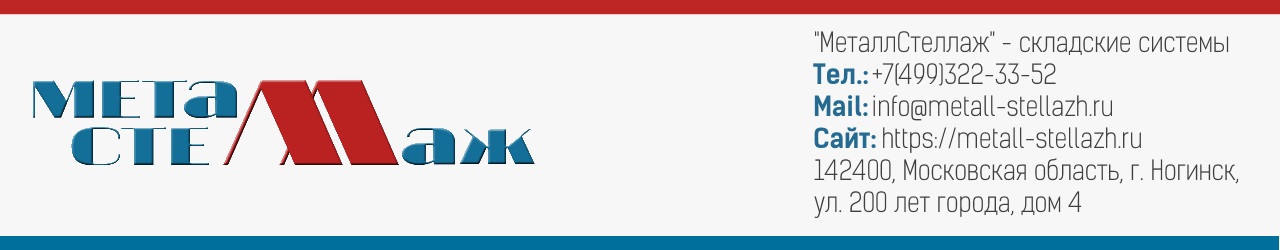 ТЕХНИЧЕСКИЙ  ПАСПОРТстеллажа серии СТМ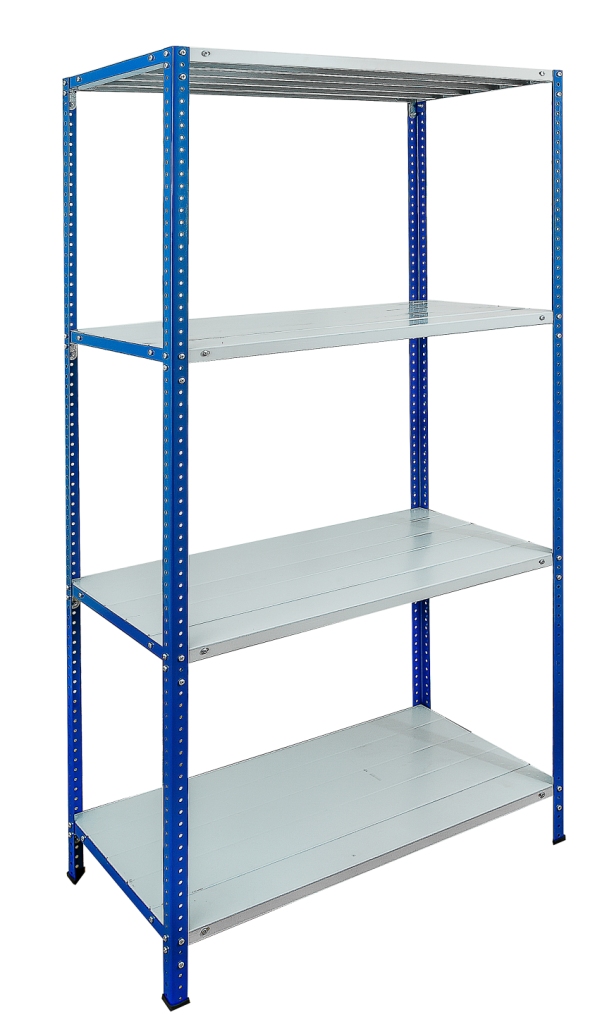 Назначение изделия.Конструкция стеллажей предназначена для хранения тарного и штучного груза, обрабатываемого с помощью ручного труда. Эксплуатируется  в закрытых помещениях с твердым покрытием полов, без наклонов и неровностей, а также в помещениях оборудованными морозильными установками (холодильные и морозильные камеры) при температуре не ниже -30˚C. Несущая конструкция стеллажей имеет секционную модульную структуру, и в общем случае включает в себя стойки, траверсы и полки. На полках может размещаться складируемая продукция. Нагрузка от полок к стойкам передаётся посредством траверс и косынок.Предприятие изготовитель: ТМ «МеталлСтеллаж» - ООО «Олимп»; 142400, РФ, Московская область, г. Ногинск, ул. 200 Лет Города, дом 4; тел +7(499)322-33-52, e-mail: info@metall-stellazh.ruПредприятие изготовитель оставляет за собой право вносить изменения в конструкцию изделия, не ухудшающие его потребительские свойства. При этом возможны изменения характеристик и комплекта поставки. Технические характеристики и комплектность.Допустимые нагрузки на стеллаж СтМ зависят от положения первого нижнего яруса.Допустимые нагрузки на отдельно стоящий стеллаж СтМ. Минимальное рекомендованное количество полок в секции -3шт., максимальное – неограниченно, при условии соблюдения допустимой нагрузки на стеллажную секцию. Максимально допустимая распределенная нагрузка на полку-комплект стеллажа СтМ.Стеллажи серии СтМ комплектуются наборными полками, изготовленными из металла с полимерным покрытием толщиной 0,5мм и 0,7мм.Комплектация стеллажей в зависимости от типов сборки.Комплектация стеллажей в индивидуальной упаковке. СтМ 2134; СтМ 2144; СтМ 2154; СтМ 2164.Комплектация полки-комплекта в индивидуальной упаковке для стеллажей  СтМ 2134; СтМ 2144; СтМ 2154; СтМ 2164.Руководство по монтажу.Инструкция по монтажу стеллажа.Для сборки стеллажа вам понадобится крестовая отвертка.1)  В нижней части каждой стойки установите пластиковый подпятник (Рис.1).2)  Две стойки в сборе с подпятниками соединить между собой траверсами при помощи 2-х винтов М6х14  и 2-х гаек М6, крепёж сначала устанавливается в 2 нижних отверстия траверсы так чтобы ряд из верхних отверстий был свободен для дальнейшей установки полок.  (Рис.2).3)  Устанавливая траверсы , распределите их по высоте стоек  согласно необходимому расстоянию между полками (Рис.3).- Соберите еще одну боковину стеллажа (Рис.3)  Установка  полок :4)  Присоедините одну сторону полки к траверсе на одной боковине и закрепите крепежом м6х14, используя для крепежа 2 верхних отверстия на траверсе, затем установите противоположный край полки  на противоположной траверсе второй боковины и закрепите винтами и гайками м6 вручную не затягивая до конца (Рис.4).Одновременно вкладывайте косынку в полку так, чтобы паз косынки вошел во внутрь отбортовки полки и закрепите их крепежом  вместе со стойкой вручную не затягивая до конца.  (Рис.5).Косынки устанавливаются на каждый ярус!5)  Затем наберите необходимое количество полок  и закрепите винтами м6х14 и гайками м6  вручную не затягивая до конца (Рис.6).6)   Установите все полки   (Рис.7).7)   С помощью клипс-фиксаторов закрепите полки друг с другом (Рис.8)- Выровнять стеллаж вертикально и затянуть винты до упора.                        Инструкция по монтажу полка-комплекта между 2-х стеллажей. Для сборки стеллажа вам понадобится крестовая отвертка.1). Между двух стоящих стеллажей прикрепить траверсы с двух   сторон при помощи 2-х винтов М6х14  и 2-х гаек М6, крепёж сначала устанавливается в 2 нижних отверстия траверсы так чтобы ряд из верхних отверстий был свободен для дальнейшей установки полок.  (Рис.9).2)  Присоедините одну сторону полки к траверсе на одной боковине существующего стеллажа и закрепите крепежом м6х14, используя для крепежа 2 верхних отверстия на траверсе, затем установите противоположный край полки  на противоположной траверсе второй боковины и закрепите винтами и гайками м6 вручную не затягивая до конца (Рис.10).3) Вложите уголок в полку и закрепите их крепежом  вместе со стойкой вручную не затягивая до конца.  (Рис.11).4)  Затем наберите необходимое количество полок  и закрепите винтами м6х14 и гайками м6  вручную не затягивая до конца (Рис.12)5)   С помощью клипс-фиксаторов закрепите полки друг с другом (Рис.8)Момент затяжки болтовых соединений.Затяжка всех болтовых соединений выполняется согласно таблице Руководство по эксплуатации. К работам по сборке стеллажей допускаются лица, изучившие настоящий паспорт и        соответствующую инструкцию.При установке стеллажей полы должны быть ровными и горизонтальными. Допустимый уклон поверхности – не более 2 мм на длине 1000 мм, местные углубления в зоне установки стоек – до 2-х мм. Допускается использовать пластины регулировочные под подпятник.        Полы в складских помещениях должны соответствовать требованиям нормативных документов:  -СНиП 2.03.13-88 «Полы»                                                                      Рекомендации по проектированию полов СНиП 2.03.13-88 «Полы»                               Внимание!  Изготовитель не несет ответственности за устойчивость стеллажей, установленных на полах, выполненных с нарушением требований нормативных документов.Перегрузка стеллажей сверх установленной нормы запрещается. Максимально-допустимая нагрузка – в соответствии с техническими характеристиками.Неравномерность распределенной нагрузки на полки допускается не более 10%.Не реже одного раза в три месяца следует проверять стеллаж на отсутствии трещин, остаточных деформаций, проверять затяжку болтовых креплений. При повреждении элементов стеллажа эксплуатацию стеллажа прекратить, повреждённые элементы заменить на новые. Удары по элементам стеллажной системы, в том числе и при установке груза, не допустимы.Запрещается вставать и наступать на полки стеллажа.Внимание!Изготовитель не несет ответственности за безопасность эксплуатации стеллажа в случае повреждения элементов стеллажа.Транспортировка конструкций осуществляется любым видом транспорта, при условии защиты их от загрязнения и механических повреждений, в соответствии с правилами перевозок грузов, действующими на данном виде транспорта.Погрузку и транспортировку готовых изделий, включая внутризаводскую, следует осуществлять методами, исключающими образование остаточной деформации и вмятин. Выступающие части транспортируемых конструкций должны быть закреплены, а места монтажных соединений защищены от загрязнений.Способ погрузки и разгрузки должен исключать повреждение конструкции и их защитного покрытия.В случае установки на стеллаж оборудования, работающего под напряжением, необходимо обеспечить защиту персонала от поражения электрическим током в соответствии с [2], конструкция стеллажа при этом заземления не требует.Конструкция стеллажа  требует обязательного заземления только в случае складирования на нем изделий, для которых установлены требования защиты от электростатических явлений согласно ГОСТ Р 53734.5.1.Гарантии изготовителя.Изготовитель гарантирует исправную работу стеллажа при условии соблюдения Пользователем правил по транспортировки, хранению, установке и эксплуатации.Гарантийный срок  эксплуатации стеллажа составляет 36 месяца со дня продажи.Гарантийный ремонт производится при наличии паспорта.Гарантия на лакокрасочное покрытие не распространяется.Срок службы стеллажа 10 лет.Внимание!В случае нарушения работоспособности изделия по вине Пользователя (при механических, химических повреждениях элементов возникших при транспортировке, неправильной установке, эксплуатации и т.п., при использовании стеллажа не по назначению) гарантия не сохраняются, заявленная грузоподъемность не гарантируется.Свидетельство о приемке.Стеллажи металлические сборно-разборные изготовлены в соответствии с ТУ 317631-001-66176367-2016 и признаны годными к эксплуатации.Наименование изделия _________________     Номер заказа/договора/счета_____________Начальник ОТК   ____________   / подпись/   ________________   /ФИО/МПДата выпуска  «____»  _______________   201 _ г.     Особые отметки.Положение нижней полки от пола, мм100100100100100100100100Расстояние между последующими полками, мм3004005006007008009001000Максимально допустимая нагрузка на секцию, кг750750700650600550500450Положение нижней полки от пола, мм100100100100100100100100Расстояние между последующими полками, мм3004005006007008009001000Максимально допустимая нагрузка на секцию, кг550550550520480440400370Длина полки Глубина секции стеллажа СтМ, ммГлубина секции стеллажа СтМ, ммГлубина секции стеллажа СтМ, ммГлубина секции стеллажа СтМ, ммГлубина секции стеллажа СтМ, ммГлубина секции стеллажа СтМ, ммЦветЦвет300400500600700800Грузоподъемность Полка-комплекта, кгГрузоподъемность Полка-комплекта, кгГрузоподъемность Полка-комплекта, кгГрузоподъемность Полка-комплекта, кгГрузоподъемность Полка-комплекта, кгГрузоподъемность Полка-комплекта, кгПолка-комплект СтМ 0,5 700хRal - 9002Ral - 9002162216250250250250Полка-комплект СтМ 0,5 1000хRal - 9002Ral - 9002120160200240250250Полка-комплект СтМ 0,5 1200хRal - 9002Ral - 9002100132165198231250Полка-комплект СтМ 0,5 1500хRal - 9002Ral - 90027296120144168192Полка-комплект СтМ 0,7 1000хRal - 9003Ral - 9003222250250250250250Полка-комплект СтМ 0,7 1200хRal - 9003Ral - 9003180240250250250250Полка-комплект СтМ 0,7 1500хRal - 9003Ral - 9003129172215250250250Полка-комплект СтМ 0,7 1800хRal - 9003Ral - 900393124155186217250Основная секцияОсновная секцияПриставная секцияПриставная секцияКоличество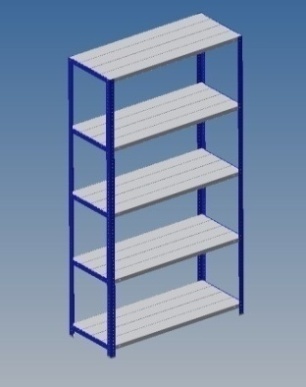 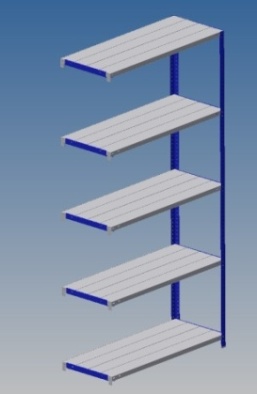 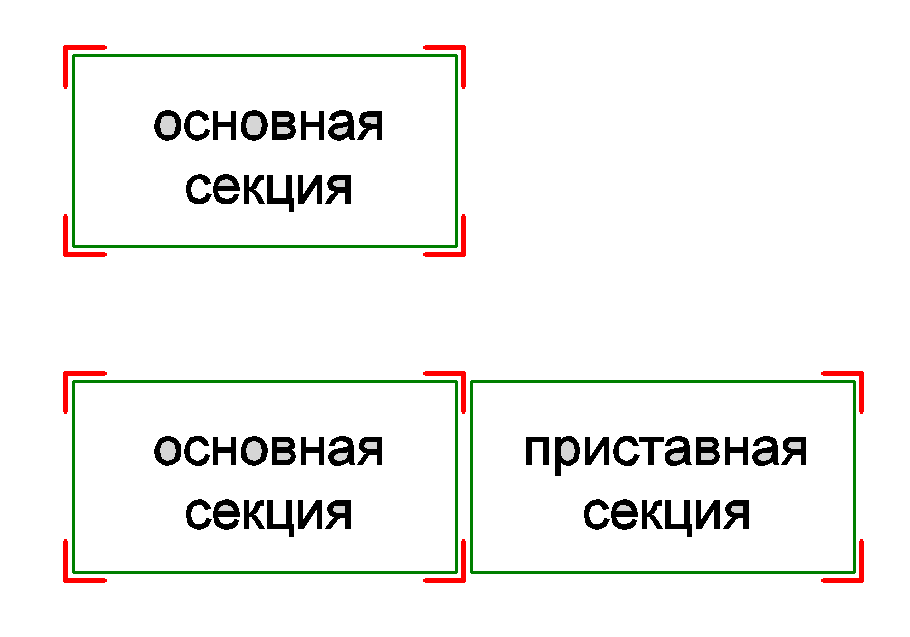 Стойка СтМ в комплекте4 шт4 шт2 шт2 штПолка-комплект СтМнужное кол-вонужное кол-вонужное кол-вонужное кол-во Косынка СтМ в комплекте4 шт на каждый                     полка-комплект4 шт на каждый                     полка-комплект2 шт на каждый                     полка-комплект2 шт на каждый                     полка-комплектУголок полки СтМ в комплекте002 шт на каждый                     полка-комплект2 шт на каждый                     полка-комплект№НаименованиеКоличество, шт.Элементы1Подпятник4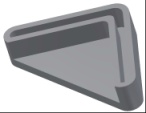 2Стойка4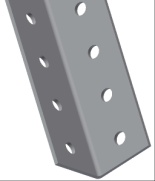 3Траверса8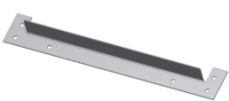 4Комплект крепежа М6х1496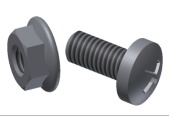 5Косынка16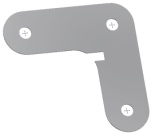 6Полка2134-12шт.2144-16шт.2154-20шт.2164-24шт.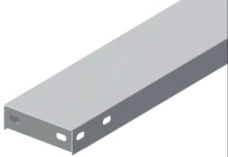 7Клипса-фиксатор2134-16шт.2144-24шт.2154-32шт.2164-40шт.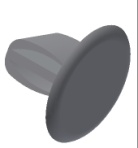 №НаименованиеКоличество, шт.Элементы1Траверса22Комплект крепежа М6х14243Косынка 44Уголок полки (для установки между 2-х стеллажей)4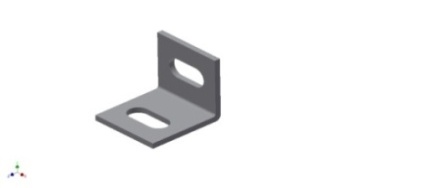 5Полка2134-12шт.2144-16шт.2154-20шт.2164-24шт.6Клипса-фиксатор2134-16шт.2144-24шт.2154-32шт.2164-40шт.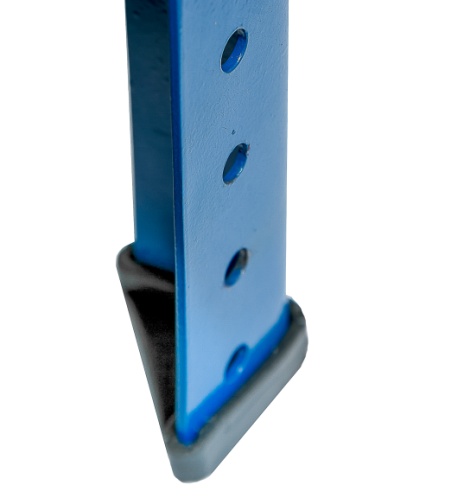 Рис.1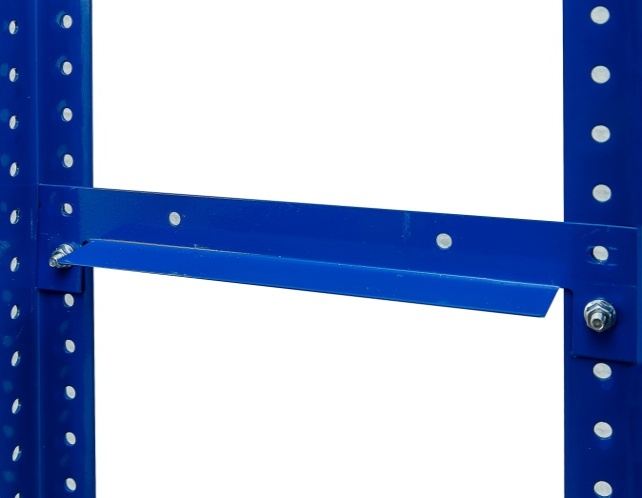 Рис.2Рис.2Рис.2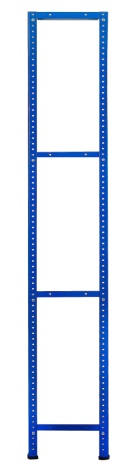 Рис.3Рис.3Рис.4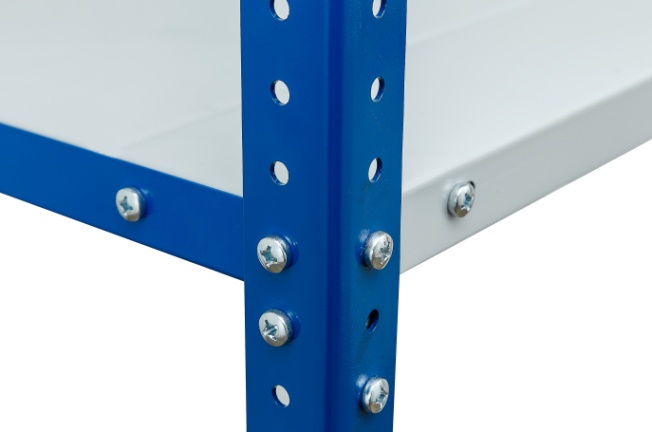 Рис.4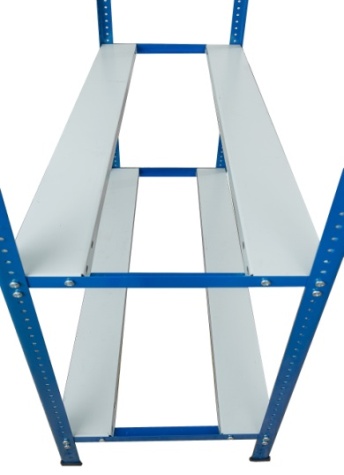 Рис.5 Рис.6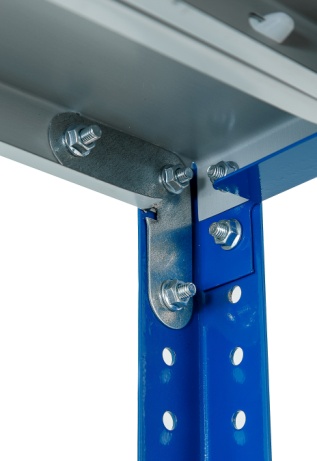  Рис.6 Рис.6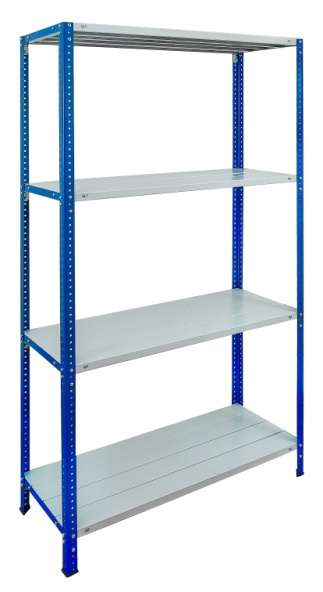 Рис.7Рис.7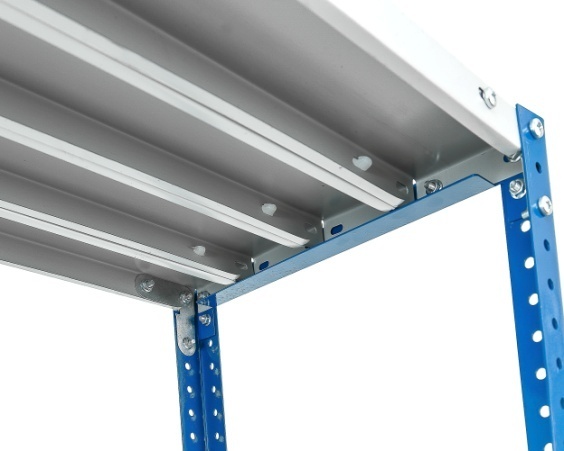 Рис.8Рис.8Рис.8Рис.9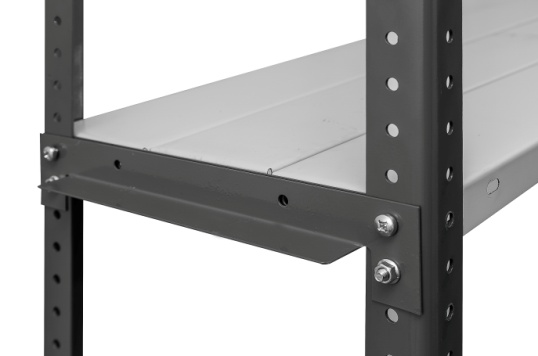 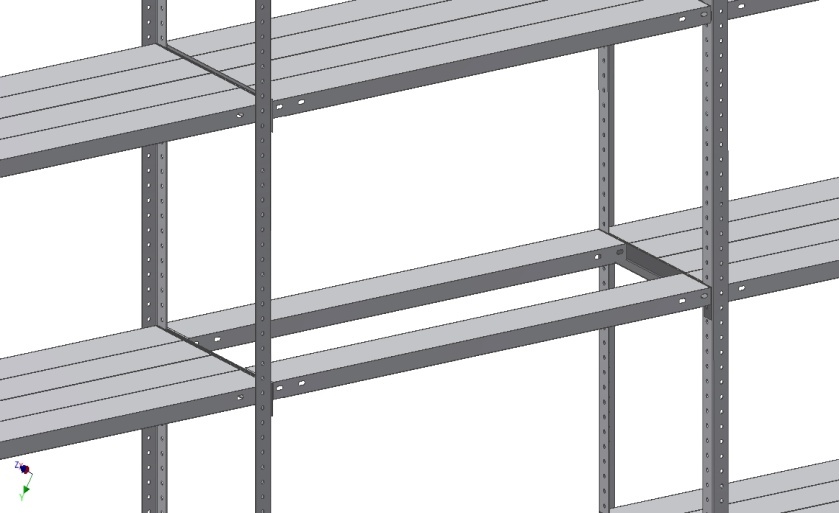 Рис.10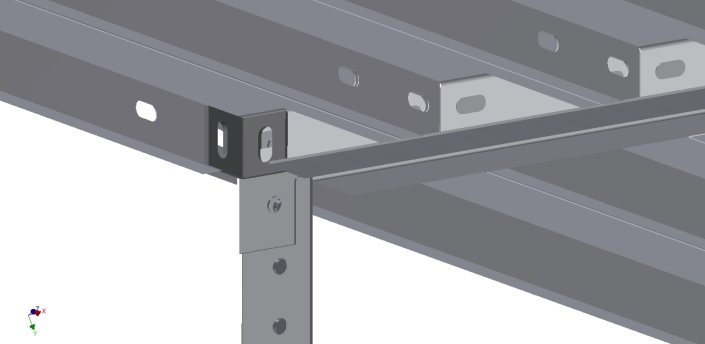 Рис.11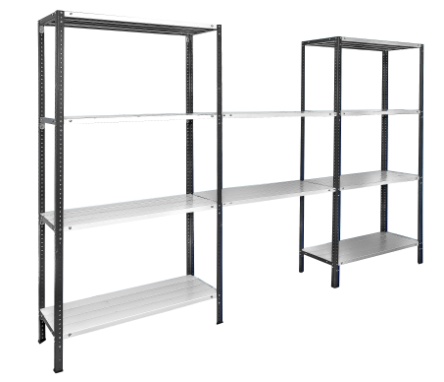 Рис.12МаркировкаДиапазонМ8- раскосная система8- 12 НхмМ10- раскосная система10-12 НхмМ6 -прочие соединения3-5 НхмМ8- прочие соединения12-16 НхмМ10- прочие соединения24-32 НхмАнкер клиновой 10хL27-35 НхмАнкер клиновой 6хL8-15 Нхм№ДатаСодержаниеПодпись